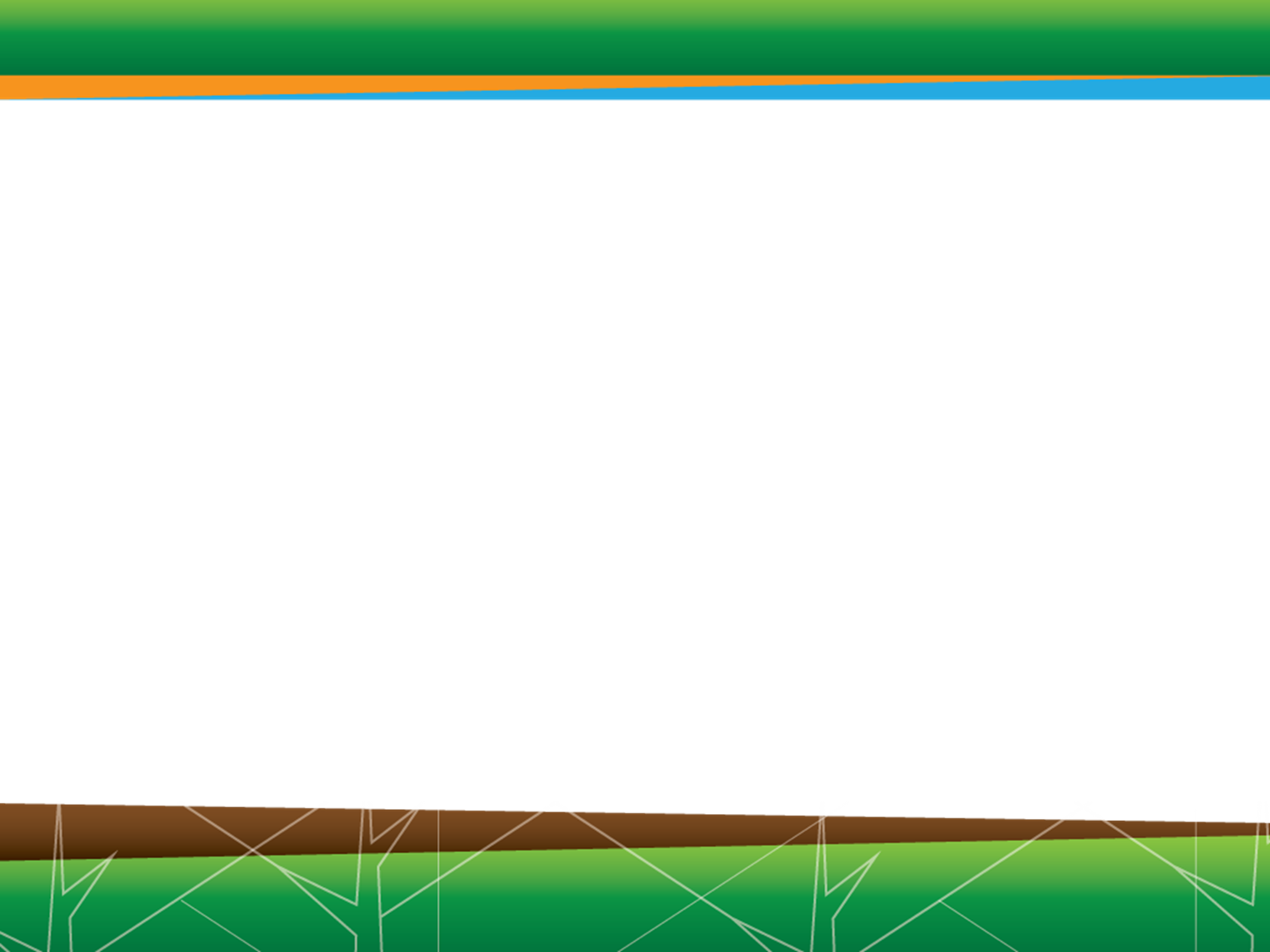 FONDO NACIONAL DE FINANCIAMIENTO FORESTAL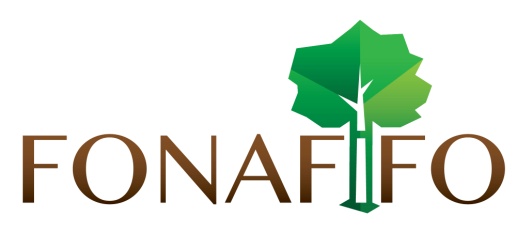 EJECUCION PRESUPUESTARIAIV TRIMESTREENERO, 2018INDICE	a) Nota de remisión								           3Marco General									4	Marco Jurídico del FONAFIFO							4Fuentes de Recursos								4Marco estratégico del FONAFIFO						51.3.1 Objetivo del FONAFIFO							51.3.2 Políticas del MINAE relacionadas con el FONAFIFO				51.3.3 Nuestra Misión									61.3.4 Nuestra Visión									71.3.5 Valores y principios								71.4 Aspectos Estratégicos Institucionales						9Resultados de la Ejecución Presupuestaria2. Ejecución Física							                      112.1 Avance en el cumplimiento de objetivos y metas		                      11	                      3. Ejecución Financiera							           143.1 Ejecución del presupuesto de ingresos		                                              143.2 Ejecución del presupuesto de egresos		                                              15Información Complementaria						           4. Comentarios sobre los Ingresos 				                       195. Comentarios sobre los Egresos					            216. Cuadro comparativo Ejecución presupuestaria –Estados Financieros      287. Ejecución del Presupuesto de Egresos por Programa                                 29	                                                           8. Comparativo de Ejecución Presupuestaria 2016-2017                                  30 9. Identificación de necesidades de ajuste                                                         31       10. Liquidación Presupuestaria		                                                           31				  1. Marco general1.1 Marco jurídico del FONAFIFOLos antecedentes del Fondo Nacional de Financiamiento Forestal (FONAFIFO) se encuentran en la Ley Forestal 7174, la cual estableció en su artículo 24 la constitución de fideicomisos para financiar actividades de desarrollo forestal, realizadas por el sector privado.El reglamento a la Ley Forestal 7174, decreto Ejecutivo no 19886 	MIRENEM, crea el Departamento de Financiamiento Forestal con el objetivo de “consolidar el financiamiento de actividades forestales”.Posteriormente, mediante la Norma Presupuestaria No 32, incluida en la Ley 7216 del Presupuesto Ordinario y Extraordinario de la República” para el ejercicio económico de 1991, se autoriza la creación del Fondo Nacional de Financiamiento Forestal. Así las cosas, en el año 1996 se dan al FONAFIFO las responsabilidades y facultades que le establece la ley forestal No 7575, mediante el artículo 46, reafirmándose su continuidad y fortaleciéndolo.El FONAFIFO, de acuerdo con la legislación actual, es un órgano de desconcentración máxima dentro de la estructura organizativa del MINAE, con personería jurídica instrumental, número tres – cero cero siete – doscientos cuatro mil setecientos veinticuatro.Además, en acatamiento de la Ley Forestal No 7575, para el cumplimiento de sus funciones el FONAFIFO cuenta con una Junta Directiva, que está constituida por miembros del sector público y privado de acuerdo con lo establecido en el artículo 48 de dicha ley.1.2 Fuente de RecursosEl artículo N°47 de la Ley Forestal indica entre otros que el patrimonio del FONAFIFO estará constituido principalmente por los aportes financieros recibidos del Estado. Donaciones, créditos que reciba de Organismos Internacionales, captaciones, y productos financieros obtenidos por los créditos e inversiones realizadas, el 40% del monto de los ingresos provenientes del impuesto a la madera, emisiones de bonos forestales, entre otros. Asimismo, en el inciso “d” de ese mismo artículo considera parte del patrimonio los:“…Recursos provenientes de la conversión de la deuda externa y del Pago por los Servicios Ambientales que, por su gestión realicen organizaciones privadas o públicas, nacionales o internacionales…”.Actualmente la principal fuente de financiamiento lo constituye el 3,5% del Impuesto Único a los Combustibles, según lo estipulado en el artículo N°5 de la Ley N°8114 ““Ley de Simplificación y Eficiencia Tributarias y el 25% proveniente del Canon por Aprovechamiento de Aguas según el Decreto Ejecutivo N°32868- MINAE. Adicionalmente, se captan recursos provenientes de los créditos de carbono y otros convenios de aporte financiero por la compra/venta de servicios ambientales con empresas públicas y privadas.1.3     Marco Estratégico del FONAFIFO1.3.1 Objetivo del FONAFIFOLa Ley Forestal en su artículo 46 crea el FONAFIFO y establece su objetivo de la siguiente forma:“Financiar mediante créditos u otros mecanismos de fomento el manejo del bosque, intervenido o no. los procesos de reforestación, forestación, viveros forestales sistemas agroforestales, recuperación de áreas denudadas y los cambios tecnológicos en aprovechamiento e industrialización de los recursos forestales. También captará financiamiento para el pago de los servicios ambientales que brindan los bosques, las plantaciones forestales y otras actividades necesarias para fortalecer el desarrollo del sector de recursos naturales” 1.3.2 Políticas del MINAE Relacionadas con el FONAFIFOEl Ministerio de Ambiente y Energía (MINAE) como ente rector del tema ambiental a nivel nacional le corresponde dictar las políticas ambientales, nuestras políticas también se enmarcan en las del MINAE, institución a la cual estamos adscritos. Las políticas del MINAE son las siguientes:Mejora de la capacidad nacional y local en el manejo sostenible de la biodiversidad en los territorios definidos como corredores biológicos.Fortalecimiento del Sector Forestal.Fomento a la protección y recuperación de los recursos naturales.Fortalecimiento de los servicios de protección y conservación de los recursos naturales. Orientar el quehacer institucional hacia una nueva visión ética de la sostenibilidad de los recursos naturales.Fortalecimiento de las instancias de control en la conservación y uso de los recursos naturales dirigida a la Secretaria Técnica Nacional del Ambiente (SETENA). el Fondo Nacional de Financiamiento Forestal (FONAFIFO). comisiones ambientales y municipalidades.Fortalecimiento de la sostenibilidad financiera del MINAE para la prestación de servicios a la sociedad.Contribuir al mejoramiento de la calidad de los servicios que prestan las instituciones al incorporar la participación ciudadana.Tomando en cuenta todo este gran marco de planificación descrita anteriormente. FONAFIFO elaboro el Plan Estratégico que enmarca su accionar:1.3.3 Misión  1.3.4Visión 1.3.5 Valores y PrincipiosValores pragmáticosLos valores pragmáticos son aquellos que nos indican el cómo actuamos.Planificación: Todas y cada una de las acciones de nuestro equipo de trabajo se orientan al cumplimiento de metas y objetivos, esto nos permite trabajar de forma planificada y ordenada.Sostenibilidad: En FONAFIFO nos preocupamos porque todos y cada uno de nuestros programas perduren para beneficio del país. por eso, la sostenibilidad de los mismos es un pilar fundamental para el logro de objetivos.Compromiso: El trabajo en equipo. la lealtad y transparencia son características indispensables de nuestros colaboradores. Este es nuestro compromiso básico con la institución.Valores éticosLos valores éticos son aquellos que indican como sentimos y entre ellos tenemos:Compromiso Social: Nuestro equipo de trabajo por su naturaleza y sensibilidad tiene muy claro que la conservación y protección del medio ambiente conlleva una mejor calidad de vida por eso se esfuerza todos los días en que los diferentes programas de la organización se orienten hacia ese compromiso social.Lealtad: Los colaboradores de FONAFIFO son leales a sus principios éticos y morales. por ende, son leales consigo mismos. con sus compañeros. con la organización y el compromiso que tiene el FONAFIFO con el país.Honestidad: Está presente en el equipo de trabajo de FONAFIFO un alto grado de honestidad, lo que permite transparencia en todas sus actuaciones y un trato justo y equitativo con clientes. proveedores y compañeros de trabajo.Valores de desarrolloLos valores de desarrollo son aquellos nos permiten desarrollarnos, crecer y tenemos:Comunicación: Para FONAFIFO y su equipo de trabajo, la comunicación asertiva es un reto que se enfrenta todos y cada uno de los días, esta comunicación está presente tanto al interno como al externo de la organización y trasciende fronteras por eso existe un compromiso con su oportunidad y calidad.Innovación: En estos tiempos de cambio vertiginosos, los colaboradores de FONAFIFO se preocupan por crear productos y servicios novedosos que no solo llenen las expectativas de sus clientes, sino que vayan más allá logrando así su reconocimiento en el mercado local e internacional.Equipo: El trabajo en equipo es un pilar fundamental en el quehacer de FONAFIFO, esto permite tener un compromiso compartido con ideas, problemas valores y metas; logrando así una mayor y mejor unidad y equilibrio para la toma de decisiones. Principios InstitucionalesÉtica: El comportamiento de nuestros colaboradores se enmarca dentro de principios de honestidad, integridad, transparencia, justicia, igualdad y respeto a la Ley. Talento humano: El talento humano es nuestro patrimonio fundamental. Por eso realizamos un esfuerzo permanente para brindar a nuestros colaboradores oportunidades de desarrollo y crecimiento, en un ambiente agradable y con un salario justo. Responsabilidad social: Como representantes de la institución y ciudadanos responsables, desarrollamos y respaldamos iniciativas relacionadas con el bienestar de nuestra comunidad y de la sociedad en general y apoyamos aquel esfuerzo por conservar el medio ambiente. 1.4 Aspectos Estratégicos Institucionales Programas presupuestarios:Para el presente periodo se ha definido un presupuesto total de ¢22.094.198.093 para el programa presupuestario denominado Financiamiento Forestal, por medio de este programa se financia las actividades sustantivas de la institución, realizadas por la Dirección de Fomento Forestal, Dirección de Desarrollo y Comercialización de Servicios Ambientales, Dirección de Servicios Ambientales y Oficinas Regionales.Adicionalmente se incluye el financiamiento de las actividades de dirección y gestión institucional realizadas por la Junta Directiva, Dirección General, Dirección Administrativa – Financiera y la Dirección de Asuntos Jurídicos, al ser estás la base para el funcionamiento sustantivo. Prioridades institucionales:Producto del FODA y el planteamiento de los objetivos estratégicos, la institución ha redefinido las prioridades del Fondo Nacional de Financiamiento Forestal, con el fin de lograr que el país posicione a nivel internacional, lidere y promueva las acciones encaminadas a fortalecer las bases ambientales para un desarrollo sostenible que beneficie a los habitantes del territorio nacional y del mundo en general.Las cuales son a describir:Consolidar e innovar en el diseño de nuevos mecanismos financieros y otros instrumentos de fomento para ampliar la oferta de productos de financiamiento.Desarrollar proyectos y productos para comercialización de bienes y servicios ambientales dirigidos a ciudadanos y empresas con conciencia ambiental y/ o programas de responsabilidad social.Consolidar una estrategia para la reducción de emisiones por degradación y deforestación de bosques.Mantener la eficiencia del Programa de Pago de Servicios Ambientales generando incentivos económicos a dueños y poseedores privados de bosques y plantaciones forestales con significativo valor ambiental.Objetivos estratégicos institucionalesLa institución ha establecido los siguientes objetivos institucionales:Financiar a productores forestales mediante la consolidación e innovación de mecanismos de fomento que contribuyan a la conservación y producción de los bienes y servicios forestales.Propiciar la sostenibilidad de los programas sustantivos que brinda FONAFIFO. mediante una estrategia de corto. mediano y largo plazo que permita la atracción de recursos financieros de fuentes nacionales e internacionales.Mejorar la prestación de los servicios que ofrece el FONAFIFO a sus clientes. por medio de un cambio tecnológico integral. que brinde facilidades de interacción. acceso y oportunidad.2. Ejecución Física2.1 Avance en el cumplimiento de objetivos y metasEn el siguiente cuadro se detallan los avances más significativos alcanzados al cierre del cuarto trimestre del período 2017:3. Ejecución Financiera3.1 Ejecución del Presupuesto de Ingresos Fondo Nacional de Financiamiento ForestalEjecución Presupuestaria de Ingreso Al 31 de diciembre del 2017(Expresada en colones)3.2 Ejecución de Presupuesto de Egresos Fondo Nacional de Financiamiento ForestalEjecución Presupuestaria de Egresos Al 31 de diciembre del 2018(Expresada en colones)4. Comentarios sobre los Ingresos La institución presupuestó ingresos por la suma de ¢22.094.198.093, de los cuales al final del cuarto trimestre fueron percibidos un monto total de ¢21.237.944.898, lo que corresponde a un 96%, (lo cual no incluye los ingresos por superávit acumulado no presupuestado). A continuación, se detallan los aspectos más importantes de los ingresos percibidos.1.3.0.0.00.00.0.0.000 Ingresos no tributarios 1.3.1.0.00.00.0.0.000 Venta de Bienes y ServiciosCon base a la normativa que le faculta, incisos d) e i) del artículo 47 de la ley Forestal 7575, el FONAFIFO gestionó la captación de recursos adicionales a través de la venta de servicios como lo son créditos de carbono, vuelo limpio y a través de la suscripción de convenios. Por lo cual, al cierre del cuarto trimestre ingresaron recursos por la suma de ¢380.763.241, los cuales se detallan en el siguiente cuadro:1.3.2.0.00.00.0.0.000 Ingresos de la propiedad 1.3.2.3.03.00.0.0.000 Otras Rentas de Activos FinancierosEn este grupo se presupuestó un monto de ¢ 1.650.000, habiéndose percibido un ingreso total por ¢10.174.843, los cuales incluyen ingresos por diferencias de tipo de cambio producto de las fluctuaciones positivas presentadas durante el período y que generaron ingresos por ¢9.991.212; los ingresos restantes corresponden a intereses sobre cuentas corrientes. 1.3.3.1.00.00.0.0.000 Multas y sanciones 1.3.3.1.09.00.0.0.000 Otras multasAl cierre del cuarto trimestre, ingresaron recursos en este sub partida por ¢ 7.193.442, los cuales corresponden a intereses cobrados a clientes del Programa por Pago de Servicios Ambientales por incumplimiento contractual.1.3.9.0.00.00.0.0.000 Otros ingresos no tributarios 1.3.9.1.00.00.0.0.000 Reintegro en efectivoEn esta subpartida al cierre del cuarto trimestre se percibieron ¢219.024.534, por concepto de devolución de pagos por incumplimiento en contratos de Servicios Ambientales. 1.4.0.0.00.00.0.0.000 Transferencias Corrientes 1.4.1.0.00.00.0.0.000 Transferencias Corrientes del Sector PúblicoEn este grupo presupuestario, al 31 de diciembre del 2017, se registró la recepción del 100% de los ingresos presupuestados, lo que corresponde a la suma de ¢ 338.120.000, según el siguiente detalle:Transferencia del Fideicomiso 544 FONAFIFO/BNCR por la suma de ¢145.000.000, correspondientes a recursos existentes en el Banco Nacional de Costa Rica como Fiduciario del Fideicomiso 544-9 “CNFL”, para el pago de contratos de servicios ambientales.Transferencia por parte del Sistema Nacional de Áreas Protegidas (SINAC) por un monto de ¢ 193.120.000. correspondiente al impuesto a la madera, según la Ley Forestal N°7575.2.4.0.0.00.00.0.0.000 Transferencias de CapitalTransferencias de Capital del Gobierno CentralCon base a la Ley de Presupuesto Ordinario y Extraordinario de la República para el ejercicio económico 2017, el Ministerio de Ambiente y Energía (MINAE), transfirió la suma de ¢ 15.108.789.772, presentándose una ejecución del 94%, estos ingresos corresponden a las transferencias por impuesto a los combustibles según el artículo Nº 5 de la Ley 8114 “Ley Simplificación y Eficiencias Tributaria”.Adicionalmente según el Decreto Ejecutivo No. 32868-MINAE y de acuerdo a la Ley de Presupuesto Ordinario y Extraordinario de la República para el ejercicio económico 2017, el MINAE transfirió la suma de ¢ 1.076.700.000, correspondiente a un 100% de lo presupuestado por concepto del Canon de aprovechamiento de agua.3.0.0.0.00.00.0.0.000 Financiamiento 3.3.0.0.00.00.0.0.000 Recursos de vigencias anterioresEl periodo 2016 cerró con un superávit acumulado de ¢12.872.296.412, conformado por un superávit libre de ¢ 460.789.222 y un superávit específico (exclusivamente para el pago de contratos de servicios ambientales) de ¢ 12.411.507.189, de estos ¢4.097.179.065 fueron presupuestados para el financiamiento del presupuesto del período 2017.De los ¢4.097.179.065 se utilizaron ¢2.277.567.697 en el financiamiento de los egresos reales, quedando un saldo en superávit acumulado de periodos anteriores de ¢10.594.728.715.5. Comentarios sobre los EgresosFONAFIFO presupuestó egresos por la suma de ¢ 22.094.198.093, al cierre del cuarto trimestre se logró una ejecución del 75%, lo cual equivale a un monto total de ¢16.521.149.996. A continuación, se detallan los aspectos más relevantes en los diferentes grupos de egresos.RemuneracionesEn este grupo se presupuestó la suma de ¢ 1.819.571.448 para atender las obligaciones salariales de 88 plazas con cargos fijos al FONAFIFO. Al cierre del cuarto trimestre se logró una ejecución del 94%, equivalente a un monto de ¢ 1.719.069.676, según el siguiente detalle;A continuación, se detallan las plazas con cargos fijos al cierre del cuarto trimestre:                                         Fuente: Planilla del mes de diciembre, 2017Así mismo se detalla la base legal que sustenta el pago de incentivos salariales:ServiciosEn este grupo se presupuestó la suma de ¢678.822.691, para atender los servicios de diversa naturaleza necesarios para el funcionamiento del FONAFIFO. Al cierre del cuarto trimestre se logró una ejecución del 84%, por un monto de ¢573.120.527, según el siguiente detalle:Materiales y suministros Se presupuestó la suma de ¢17.634.003, lográndose una ejecución del 69%, por un monto de ¢12.166.532, según el siguiente detalle:Bienes DuraderosEn este grupo se presupuestó la suma de ¢ 182.446.338, para la adquisición de bienes identificados como necesarios para las funciones propias del FONAFIFO. Al cierre del cuarto trimestre logró una ejecución del 85%, por un monto de ¢155.805.381, según el siguiente detalle:Transferencias CorrientesEn este grupo se presupuestó la suma de ¢17.240.948.544, para atender las obligaciones de la actividad sustantiva del FONAFIFO, al cierre del cuarto trimestre se logró una ejecución del 82%, por un monto de ¢14.058.016.037, según el siguiente detalle;A continuación, se detallan las transferencias más significativas:¢13.482.404 a la Comisión Nacional de Emergencias de conformidad con lo que establece la Ley N° 8488. “Ley Nacional de emergencias y Prevención del Riesgo”. ¢101.250.976 fondos destinados a la Oficina Nacional Forestal. según lo establecido en el artículo N° 64 del Reglamento a la Ley Forestal N° 7575.¢144.840.000 Fideicomiso 544-3 “Fondo Impuesto Forestal” por concepto de Impuesto a la madera, según lo establecido en el contrato de Fideicomiso. ¢200.990.744 al Sistema Nacional de Áreas de Conservación (SINAC), de conformidad con lo establecido en el artículo N° 64 del Reglamento a la Ley Forestal N° 7575.¢136.876.534 al Fideicomiso 544-3, correspondiente al reconocimiento de ingresos provenientes de reintegros en efectivo por incumplimiento de contratos por servicios ambientales, según la resolución R-541-2016 MINAE.¢25.221.808, correspondiente al pago de incapacidades y liquidaciones laborales a funcionarios.¢13.435.353.571, estos recursos fueron utilizados para el pago de servicios ambientales, la cual representa la actividad sustantiva del FONAFIFO, lográndose una ejecución del 82%. Los pagos se realizan a los propietarios (as) de contratos por pago de servicios ambientales, de acuerdo a lo establecido en el Manual de Procedimiento para el Pago de Servicios Ambientales y los Decretos Ejecutivos respectivos. A continuación, se detallan por año de contrato y modalidad, los pagos realizados. Fondo Nacional de Financiamiento ForestalDetalle de Pagos por Servicios AmbientalesDEL 01/01/2017 AL 31/12/2017(Expresado En Colones)  HAS =HECTAREA  SAF=SISTEMAS AGROFORESTAL6. Cuadro Comparativo Ejecución Presupuestaria-Estados FinancierosFondo Nacional de Financiamiento ForestalConciliación de partidas contables vrs partidas presupuestarias          Al 31/12/2017La diferencia en el grupo de ingresos, corresponde a depósitos en garantía de cumplimiento del periodo 2016 y 2017 y al registro en presupuesto del ingreso de ¢48.280.000 del impuesto a la madera, esta última diferencia se ajusta en el mes de enero.7. Ejecución del presupuesto de egresos por programaEn el siguiente cuadro se presenta por partida la ejecución porcentual del Programa Presupuestario “Financiamiento Forestal”.Fondo Nacional de Financiamiento ForestalEjecución presupuestaria al 31 de diciembre del 2017Egresos reales por programa(Expresado en colones)8. Comparativo de Ejecución Presupuestaria 2016-2017En el siguiente cuadro se presenta la comparación de la ejecución presupuestaria al cierre del periodo 2016 y 2017.Fondo Nacional De Financiamiento ForestalComparativo De EjecuciónPeriodo 2016-2017Como se logra observar en el cuadro anterior, la ejecución del 2016 terminó en un 88%, mientras que la ejecución del 2017 finalizó en un 75%, entre los motivos que incidieron en la sub ejecución del periodo 2017, se encuentran el acatamiento a las diferentes medidas de contención presupuestaria que debieron tomarse debido a la situación fiscal del país.Identificación de necesidades de ajusteDurante la ejecución presupuestaria del periodo 2017 se lograron identificar diferentes necesidades de ajustes en el presupuesto, dichas necesidades fueron atendidas por medio de tres modificaciones presupuestarias distribuidas a lo largo del año y en cumplimiento del bloque de legalidad respectivo.Por medio del siguiente cuadro se detalla a nivel de grupo presupuestario las modificaciones que se presentaron en el presupuesto inicial.Liquidación PresupuestariaEn el siguiente cuadro se resume el resultado de la ejecución presupuestaria del Fondo Nacional de Financiamiento Forestal al cierre del cuarto trimestre del periodo 2017.Composición del SuperávitDe acuerdo a la liquidación anterior, al cierre del ejercicio presupuestario 2017, el superávit específico acumulado es por la suma de ¢13.200.410.811, los cuales corresponden a los recursos con un destino específico, como lo es la atención de obligaciones financieras por contratos existentes en el Programa de Pago de Servicios Ambientales. Por su parte el superávit libre es por la suma de ¢291.501.438.IndicadorMetaResultadoPorcentaje de AvanceDescripción de AvanceNúmero de hectáreas de bosque y plantaciones sometidas al Programa de Pago de Servicios Ambientales (PPSA)300.000 hectáreas296.978,38 hectáreas99%El cierre del período 2017 se pagaron más de ¢13 mil millones de colones, en terrenos privados con contratos vigentes de Pago de Servicios Ambientales en todas las regiones del paísPorcentaje de cobertura del Programa de Pago de Servicios Ambientales en relación al área total de hectáreas de tierra con vocación forestal en el país 15%14,49%96,6%Se pagó un total de 296.978,38 hectáreas en todas las regiones del país. Se considera que la ejecución fue bastante satisfactoria,  y que la modificación al reglamento de la Ley Forestal tuvo una gran incidencia en este resultado.Cantidad de beneficiarios del PPSA 800944121%Al cierre del periodo 2017 ingresaron 944 nuevos beneficiarios, de los cuales 122 son propietarias mujeres. Monto anual de ingresos adicionales captados por concepto de comercialización de proyectos y servicios derivados del PPSA$2.300.000$2.471.168,07107,57%Fueron firmados Convenios con instituciones como Floria Ice & Farm Co., Green Motion y el ICT el cual adquirió 13,300 créditos de carbono. Porcentaje de incremento anual de ventas de créditos de carbono en el mercado doméstico50%mayor  la línea base (33.490)50.778151.62%Se logró la consecución de la meta esperada, gracias a la firma de varios convenios para la venta de créditos de carbono.Monto anual colocado en créditos forestales (Estas meta es financiada por medio del Fideicomiso 544 FONAFIFO/BNCR)¢993 millones¢568 millones 57,21%A pesar de no haber alcanzado la meta propuesta, se destaca el incremento en la colocación de créditos en este último trimestre, producto de las acciones realizadas para atraer la participación de la Industria, entre las acciones realizadas se tienen: 1) baja de la tasa de interés de los créditos, 2) aumento en el plazo de los créditos para el subprograma de la Industria Forestal y en el subprograma Fomentando el Desarrollo, 3) Divulgación de las bajas de tasas de interés y aumento de plazos por diferentes medios,4) Acompañamiento personalizado de los ejecutivos de crédito en el trámite de los créditos.Porcentaje de créditos forestales tramitados en menos de 45 díasAl menos el 80%97%121,25%Se destaca el acompañamiento brindado por los ejecutivos de crédito a cada solicitante, lo cual incidió en lograr tramitar el crédito con mayor rapidez.Reducción de emisiones netas, en toneladas de dióxido de carbono equivalente (t CO2 eq. año-1)(Estas metas es financiada por medio del Fideicomiso 544 FONAFIFO/BNCR)-5.778.142 tCO2 eq-4.159.892 t CO2 eq72%Según lo requerido para la estrategia REDD+, Costa Rica debe ajustar la Propuesta del Programa de Reducción de Emisiones presentado ante el Fondo de Carbono, , por lo que   el presupuesto original sufrió variaciones en la ejecución y muchas de las contrataciones pactadas para el trabajo en la estrategia ,fueran suspendidas para ser realizadas en el año 2018.CODIGOINGRESOSPresupuesto InicialTotal Presupuestos ExtraordinariosPresupuesto AprobadoTrimestre AnteriorEste TrimestreTotal Ingresos RealesDiferencia% Ejecución1.0.0.0.00.00.0.0.000INGRESOS CORRIENTES733.519.0280733.519.028706.101.022249.175.039955.276.061-221.757.033130%1.3.0.0.00.00.0.0.000INGRESOS NO TRIBUTARIOS395.399.0280395.399.028464.541.022152.615.039617.156.061-221.757.033156%1.3.1.0.00.00.0.0.000VENTA DE BIENES Y SERVICIOS173.749.0280173.749.028260.371.581120.391.659380.763.241-207.014.213219%1.3.1.2.09.00.0.0.000OTROS SERVICIOS173.749.0280173.749.028260.371.581120.391.659380.763.241-207.014.213219%1.3.1.2.09.09.0.0.000VENTA DE OTROS SERVICIOS173.749.028173.749.028260.371.581120.391.659380.763.241-207.014.213219%1.3.2.0.00.00.0.0.000INGRESOS DE LA PROPIEDAD1.650.00001.650.00010.007.460167.38410.174.843-8.524.843617%1.3.2.3.00.00.0.0.000RENTA DE ACTIVOS FINANACIERO1.650.00001.650.00010.007.460167.38410.174.843-8.524.843617%1.3.2.3.03.00.0.0.000OTRAS RENTAS DE ACTIVOS FINANCIEROS1.650.00001.650.00010.007.460167.38410.174.843-8.524.843617%1.3.2.3.03.01.0.0.000INTERESES SOBRE CUENTAS CORRIENTES Y OTROS DEPOSITOS
 EN BANCOS ESTATALES150.000150.000103.62680.005183.631-33.631122%1.3.2.3.03.04.0.0.000DIFERENCIAS POR TIPO DE CAMBIO1.500.0001.500.0009.903.83487.3789.991.212-8.491.212666%1.3.3.0.00.00.0.0.000MULTAS, SANCIONES, REMATES Y CONFISCACIONES 20.000.000020.000.0005.012.8902.180.5527.193.44212.806.55836%1.3.3.1.00.00.0.0.000MULTAS Y SANCIONES20.000.000020.000.0005.012.8902.180.5527.193.44212.806.55836%1.3.3.1.09.00.0.0.000OTRAS MULTAS20.000.00020.000.0005.012.8902.180.5527.193.44212.806.55836%1.3.9.0.00.00.0.0.000OTROS INGRESOS NO TRIBUTARIOS200.000.0000200.000.000189.149.09129.875.444219.024.534-19.024.534110%1.3.9.1.00.00.0.0.000REINTEGROS EN EFECTIVO200.000.000200.000.000189.149.09129.875.444219.024.534-19.024.534110%1.4.0.0.00.00.0.0.000TRANSFERENCIAS CORRIENTES338.120.0000338.120.000241.560.00096.560.000338.120.0000100%1.4.1.0.00.00.0.0.000TRANSFERENCIAS CORRIENTES DEL SECTOR PUBLICO338.120.0000338.120.000241.560.00096.560.000338.120.0000100%1.4.1.1.00.00.0.0.000TRANSFERENCIAS CORRIENTES DEL GOBIERNO CENTRAL0001.4.1.2.00.00.0.0.000TRANSFERENCIAS CORRIENTES DE ORGANOS DESCONCENTRADOS 193.120.000193.120.00096.560.00096.560.000193.120.0000100%1.4.1.6.00.00.0.0.000TRANSFERENCIAS CORRIENTES DE INSTITUCIONES PUBLICAS FINANCIERAS145.000.000145.000.000145.000.0000145.000.0000100%2.0.0.0.00.00.0.0.000INGRESOS DE CAPITAL17.263.500.000017.263.500.00011.438.124.6434.747.365.12916.185.489.7721.078.010.22894%2.4.0.0.00.00.0.0.000TRANSFERENCIAS DE CAPITAL17.263.500.000017.263.500.00011.438.124.6434.747.365.12916.185.489.7721.078.010.22894%2.4.1.0.00.00.0.0.000TRANSFERENCIAS DE CAPITAL DEL SECTOR PUBLICO17.263.500.000017.263.500.00011.438.124.6434.747.365.12916.185.489.7721.078.010.22894%2.4.1.1.00.00.0.0.000TRANSFERENCIAS DE CAPITAL DEL GOBIERNO CENTRAL17.263.500.00017.263.500.00011.438.124.6434.747.365.12916.185.489.7721.078.010.22894%3.0.0.0.00.00.0.0.000FINANCIAMIENTO4.097.179.06504.097.179.06512.872.296.412012.872.296.412-8.775.117.347314%3.3.0.0.00.00.0.0.000RECURSOS DE VIGENCIAS ANTERIORES4.097.179.06504.097.179.06512.872.296.412012.872.296.412-8.775.117.347314%3.3.1.0.00.00.0.0.000SUPERAVIT LIBRE181.979.065181.979.065460.789.2220460.789.222-278.810.157253%3.3.2.0.00.00.0.0.000SUPERAVIT ESPECIFICO3.915.200.0003.915.200.00012.411.507.189012.411.507.189-8.496.307.189317%TOTAL INGRESOS22.094.198.093022.094.198.09325.016.522.0774.996.540.16830.013.062.244-7.918.864.151136%CódigoNombre de la cuentaPresupuesto InicialTotal de ModificacionesTotal Pres. Extraor.Presupuesto DefinitivoEgresos Acumulados al Trimestre anteriorEgresos durante este TrimestreEgresos RealesPresupuesto Disponible0Remuneraciones1.818.371.4481.200.00001.819.571.4481.230.667.915488.401.7611.719.069.676100.501.7720.01Remuneraciones Básicas677.141.190-2.428.2220674.712.968478.509.345160.633.548639.142.89335.570.0750.01.01Sueldos para cargos fijos670.502.014300.0000 670.802.014476.508.045159.750.685636.258.73034.543.2840.01.05Suplencias6.639.176-2.728.2220 3.910.9542.001.300882.8632.884.1631.026.7910.03Incentivos Salariales830.117.6472.027.4700832.145.117527.998.129260.979.765788.977.89443.167.2230.03.01Retribución por años servidos194.309.845-350.0000 193.959.845133.181.60346.115.864179.297.46714.662.3780.03.02Restricción al ejercicio liberal de la profesión 319.148.2311.237.4700 320.385.701230.768.81177.996.364308.765.17511.620.5260.03.03Decimotercer mes 114.009.6190 114.009.619105.831111.326.979111.432.8102.576.8090.03.04Salario Escolar105.945.1371.200.0000 107.145.13796.454.7732.133.68298.588.4558.556.6820.03.99Otros incentivos salariales96.704.815-60.0000 96.644.81567.487.11223.406.87590.893.9875.750.8280.04Contribuciones Patronales al Desarrollo
 y la Seguridad Social135.841.8191.583.4520137.425.27198.891.82829.689.022128.580.8508.844.4210.04.01Contribución patronal al Seguro de Salud de la Caja Costarricense 
del Seguro Social128.875.5661.516.2220 130.391.78893.823.76928.166.566121.990.3358.401.4530.04.05Contribución patronal al Banco Popular y Desarrollo Comunal6.966.25367.2300 7.033.4835.068.0591.522.4566.590.515442.9680.05Contribuciones Patronales a Fondos de Pensiones y otros
 fondos de Capitalización175.270.79217.3000175.288.092125.268.61337.099.427162.368.04012.920.0520.05.01Contribución Patronal al Seguro de Pensiones de la Caja
 Costarricense del Seguro Social70.777.07248.500 070.825.57251.558.27615.478.99167.037.2673.788.3050.05.02Aporte Patronal al Régimen obligatorio de pensiones complementarias20.898.74614.500 020.913.24615.203.8874.567.37719.771.2641.141.9820.05.03Aporte Patronal al Fondo de Capitalización Laboral41.797.487-1.400 041.796.08730.407.7579.134.72639.542.4832.253.6040.05.05Contribución patronal a fondos administrados por entes privados41.797.487-44.300 041.753.18728.098.6947.918.33336.017.0265.736.161CódigoNombre de la cuentaPresupuesto InicialTotal de ModificacionesTotal Pres. Extraor.Presupuesto DefinitivoEgresos Acumulados al Trimestre anteriorEgresos durante este TrimestreEgresos RealesPresupuesto Disponible1Servicios717.966.000-39.143.3090678.822.691382.291.101190.829.426573.120.527105.702.1641.01Alquileres456.410.000-48.415.0000407.995.000260.518.717134.502.500395.021.21612.973.7841.01.01Alquiler de edificios, locales y terrenos 449.100.000-54.415.0000 394.685.000260.417.083130.205.082390.622.1654.062.8351.01.02Alquiler de maquinaria, equipo y mobiliario810.0000 0 810.000101.63416.939118.573691.4271.01.99Otros alquileres6.500.0006.000.0000 12.500.00004.280.4794.280.4798.219.5211.02Servicios Básicos66.924.0003.465.000070.389.00042.906.33914.727.01957.633.35812.755.6421.02.01Servicio de agua y alcantarillado 2.760.0001.700.0000 4.460.0002.836.437957.8373.794.274665.7261.02.02Servicio de energía eléctrica16.860.0000 16.860.00010.364.3793.853.28914.217.6682.642.3331.02.04Servicio de telecomunicaciones47.304.0001.765.0000 49.069.00029.705.5249.915.89339.621.4179.447.5831.03Servicios Comerciales y Financieros19.331.000-2.275.000017.056.0004.729.6302.969.3487.698.9789.357.0221.03.03Impresión, encuadernación y otros85.000-75.0000 10.0003.3606.64010.00001.03.06Comisiones y gastos por servicios financieros y comerciales  3.050.0000 0 3.050.00010.567118.946129.5132.920.4871.03.07Servicios de transferencia electrónica de información16.196.000-2.200.0000 13.996.0004.715.7032.843.7627.559.4656.436.5351.04Servicios de Gestión y Apoyo92.670.0006.420.000099.090.00038.360.02425.465.26563.825.28935.264.7111.04.02Servicios Jurídicos 0 1.000.0000 1.000.0000001.000.0001.04.03Servicios de Ingeniería 21.600.000-21.600.0000 000001.04.04Servicios de ciencias económicas y sociales10.000.000-530.0000 9.470.000962.1818.300.0009.262.181207.8191.04.05Servicios de desarrollo de sistemas informáticos0 22.000.0000 22.000.00000022.000.0001.04.06Servicios Generales 58.520.0007.500.0000 66.020.00037.182.58617.143.42554.326.01111.693.9891.04.99Otros servicios de gestión y apoyo2.550.000-1.950.0000 600.000215.25721.840237.097362.9031.05Gastos de Viaje y de Transporte37.347.0002.130.000039.477.00014.887.1625.957.87920.845.04018.631.9601.05.01Transporte dentro del país910.0001.000.000 01.910.000906.995360.0051.267.000643.0001.05.02Viáticos dentro del país23.104.5002.600.000 025.704.50013.902.2525.492.35019.394.6026.309.8991.05.03Transporte en el exterior7.197.500-585.000 06.612.5000006.612.5001.05.04Viáticos en el exterior6.135.000-885.000 05.250.00077.915105.524183.4395.066.5611.06Seguros, Reaseguros y otras Obligaciones28.964.000-2.300.000026.664.00015.727.2476.890.42322.617.6704.046.3301.06.01Seguros28.964.000-2.300.000 026.664.00015.727.2476.890.42322.617.6704.046.330CódigoNombre de la cuentaPresupuesto InicialTotal de ModificacionesTotal Pres. Extraor.Presupuesto DefinitivoEgresos Acumulados al Trimestre anteriorEgresos durante este TrimestreEgresos RealesPresupuesto Disponible1.07Capacitación y Protocolo11.805.0001.331.691013.136.6913.870.73603.870.7369.265.9551.07.01Actividades de capacitación11.805.0001.331.69113.136.6913.870.73603.870.7369.265.9551.08Mantenimiento y reparación3.500.000003.500.000509.277300.000809.2772.690.7231.08.08Mantenimiento y reparación de equipo de cómputo
 y sistemas de información 3.500.0000 03.500.000509.277300.000809.2772.690.7231.99Servicios Diversos1.015.000500.00001.515.000781.96916.994798.963716.0381.99.01Servicios de regulación115.000 00 115.000111.5440111.5443.4561.99.02Intereses moratorios y multas250.0000 0 250.00050.425050.425199.5751.99.05Deducibles500.000500.0000 1.000.000620.0000620.000380.0001.99.99 Otros servicios no especificados150.0000 0 150.000016.99416.994133.0072Materiales y Suministros21.985.000-4.350.997017.634.0039.013.5253.153.00712.166.5325.467.4712.01Productos Químicos y Conexos21.000.000-5.660.000015.340.0006.874.5813.108.1579.982.7385.357.2622.01.01Combustible y lubricantes21.000.000-5.660.0000 15.340.0006.874.5813.108.1579.982.7385.357.2622.03Materiales y Productos de uso en la Construcción y Mantenimiento01.684.00301.684.0031.590.78101.590.78193.2222.03.04Materiales y productos eléctricos, telefónicos y cómputo 0 1.684.0031.684.0031.590.78101.590.78193.2222.04Herramientas, Repuestos y Accesorios10.0000010.00000010.0002.04.01Herramientas e instrumentos 10.0000 0 10.00000010.0002.99Útiles, Materiales y Suministros Diversos975.000-375.0000600.000548.16344.850593.0136.9872.99.03Productos de papel, cartón e impresos600.000  0 0 600.000548.16344.850593.0136.9872.99.04Textiles y vestuario 375.000-375.0000 000003Intereses y comisiones1.500.0002.000.00003.500.0001.500.0001.471.8422.971.842528.1583.04Comisiones y otros gastos1.500.0002.000.00003.500.0001.500.0001.471.8422.971.842528.1583.04.05Diferencias por tipo de cambio1.500.0002.000.000 03.500.0001.500.0001.471.8422.971.842528.1585Bienes Duraderos198.928.015-16.481.6770182.446.33812.970.003142.835.378155.805.38126.640.9575.01Maquinaria, Equipo y Mobiliario169.979.0654.022.3230174.001.38812.107.230136.173.871148.281.10125.720.2875.01.01Maquinaria y equipo para la producción200.000-200.0000 000005.01.02Equipo de transporte19.500.0000 0 19.500.000019.500.00019.500.00005.01.03Equipo de comunicación22.020.000-20.700.0000 1.320.000427.4120427.412892.5885.01.04Equipo y mobiliario de oficina 8.810.000385.0000 9.195.0004.615.9702.275.3006.891.2692.303.7315.01.05Equipo y programas de cómputo112.284.06525.867.3230 138.151.3884.313.342114.278.225118.591.56819.559.8205.01.06Equipo sanitario, de laboratorio e investigación3.230.000-1.330.0000 1.900.0000001.900.0005.01.99Maquinaria, equipo y mobiliario diverso3.935.000 00 3.935.0002.750.506120.3462.870.8521.064.148CódigoNombre de la cuentaPresupuesto InicialTotal de ModificacionesTotal Pres. Extraor.Presupuesto DefinitivoEgresos Acumulados al Trimestre anteriorEgresos durante este TrimestreEgresos RealesPresupuesto Disponible5,99Bienes Duraderos Diversos28.948.950-20.504.00008.444.950862.7736.661.5077.524.280920.6705.99.03Bienes intangibles28.948.950-20.504.0008.444.950862.7736.661.5077.524.280920.6706Transferecias Corrientes17.236.102.4294.846.115017.240.948.54410.236.833.7803.821.182.25814.058.016.0373.182.932.5076.01Transferencias Corrientes al Sector Público707.361.7201.638.6770709.000.397549.160.65848.280.000597.440.658111.559.7396.01.02Transferencias corrientes a órganos desconcentrados212.990.7441.638.677214.629.421214.473.1480214.473.148156.2736.01.03Transferencias corrientes a instituciones descentralizadas
 no empresariales101.250.9760 0 101.250.976101.250.9760101.250.97606.01.08Fondos en fideicomiso para gasto corriente393.120.0000 393.120.000233.436.53448.280.000281.716.534111.403.4666.02Transferencias Corrientes a personas16.435.795.0800016.435.795.0809.681.485.8153.753.867.75613.435.353.5713.000.441.5096.02.99Otras transferencias a personas16.435.795.08016.435.795.0809.681.485.8153.753.867.75613.435.353.5713.000.441.5096,03Prestaciones27.945.6293.199.038031.144.6676.187.30719.034.50225.221.8085.922.8596.03.01Prestaciones Legales15.072.5883.199.03818.271.6261.224.18417.047.44218.271.62606.03.99Otras prestaciones12.873.0410 0 12.873.0414.963.1221.987.0606.950.1825.922.8596.04Transferencias Corrientes a entidades privadas sin fines de lucro50.000.0008.400050.008.40000050.008.4006.04.04Transferencias Corrientes a otras entidades privadas sin fines de lucro50.000.0008.40050.008.40000050.008.4006.06Otras Transferencias Corrientes al Sector Privado15.000.0000015.000.00000015.000.0006.06.01Indemnizaciones15.000.00015.000.00000015.000.0009Cuentas Especiales2.099.345.20151.929.86802.151.275.0690002.151.275.0699.02Sumas sin asignación presupuestaria2.099.345.20151.929.86802.151.275.0690002.151.275.0699.02.01Sumas libres sin asignación presupuestaria59.750.98574.057.3090 133.808.294000133.808.2949.02.02Sumas con destino específico sin asignación presupuestaria2.039.594.216-22.127.4410 2.017.466.7750002.017.466.775TOTALESTOTALES22.094.198.0930022.094.198.09311.873.276.3254.647.873.67116.521.149.9965.573.048.097FinanciadorMonto en CRCVenta de servicios Afectaciones57.056.144Venta de servicios por Convenios PSA115.003.376Venta de servicios por Créditos de Carbono204.849.553Venta de servicios por Vuelo Limpio3.854.168Total380.763.241CódigoNombre de la CuentaEgresos Reales0.01.01Sueldos para cargos fijos                               636.258.730 0.01.05Suplencias                                   2.884.163 0.03.01Retribución por años servidos                               179.297.467 0.03.02Restricción al ejercicio liberal de la profesión                                308.765.175 0.03.03Decimotercer mes                                111.432.810 0.03.04Salario Escolar                                 98.588.455 0.03.99Otros incentivos salariales                                 90.893.987 0.04.01Contribución patronal al Seguro de Salud de la Caja Costarricense del Seguro Social                               121.990.335 0.04.05Contribución patronal al Banco Popular y Desarrollo Comunal                                   6.590.515 0.05.01Contribución Patronal al Seguro de Pensiones de la Caja Costarricense del Seguro Social                                 67.037.267 0.05.02Aporte Patronal al Régimen obligatorio de pensiones complementarias                                 19.771.264 0.05.03Aporte Patronal al Fondo de Capitalización Laboral                                 39.542.483 0.05.05Contribución patronal a fondos administrados por entes privados                                 36.017.026 TotalTotal                       1.719.069.676 CategoríaN° de PlazasSalario Base al 31/12/201711                                   262.900,00 1246                                   313.850,00 1568                                   326.700,00 1851                                   327.748,33 2255                                   356.950,00 4676                                   506.900,00 52910                                   589.138,67 57018                                   635.030,00 59513                                   735.359,62 61910                                   811.600,00 6352                                   863.250,00 6535                                   943.050,00 7901                                1.593.450,00 Total86Incentivo SalarialDetalle del incentivo SalarialBase Legal1.     Incremento por el costo de vida y aumentos  Anuales  Se presupuesta incremento salarial por costo de vidaArtículos 5 y 12 incisos b) de la ley de salarios de la Administración Pública.1.     Incremento por el costo de vida y aumentos  Anuales  Se presupuesta incremento salarial por costo de vidaAcuerdo STAP 10702 “Escala de Sueldos.1.     Incremento por el costo de vida y aumentos  Anuales  Se presupuesta por funcionario (a) un sobresueldo de la anualidad con base a los años servidos en el sector público.  Acuerdo STAP 10703 “Punto de Carrera Profesional”1.     Incremento por el costo de vida y aumentos  Anuales  Se presupuesta por funcionario (a) un sobresueldo de la anualidad con base a los años servidos en el sector público.  Acuerdo STAP 10705 “Revaloración salarial Director” 1.     Incremento por el costo de vida y aumentos  Anuales  Se presupuesta por funcionario (a) un sobresueldo de la anualidad con base a los años servidos en el sector público.  Directrices Técnicas y metodológicas para la formulación del Presupuesto 2016, emitidas por la Dirección de Presupuesto Nacional. 2.     Dedicación Exclusiva Se presupuesta el  pago del 20% sobre el salario base de los funcionarios que poseen al grado académico  de Bachiller Universitario y un 55% para los que ostenten el grado de licenciatura u otro superior Artículo 63 del Reglamento del Reglamento Autónomo de servicios del Ministerio del Ambiente y Energía.2.     Dedicación Exclusiva Se presupuesta el  pago del 20% sobre el salario base de los funcionarios que poseen al grado académico  de Bachiller Universitario y un 55% para los que ostenten el grado de licenciatura u otro superior Resolución DG-254-2009 emitida por la dirección General de Servicio Civil.Incentivo SalarialDetalle del incentivo SalarialBase Legal3.     Prohibición Se presupuesta el 65% sobre el salario base fijado de los funcionarios cuya categoría del puesto se le aplica la Ley N°8422.Artículo 63 del Reglamento Autónomo de servicios del Ministerio del Ambiente y Energía.3.     Prohibición Se presupuesta el 65 % sobre el  salario base fijado de los profesionales  que se les aplica el inciso a) de la Ley 5867Artículo 15 de la ley 8422 “Ley contra la corrupción y el enriquecimiento ilícito en la Función Pública” 3.     Prohibición Se presupuesta el 65 % sobre el  salario base fijado de los profesionales  que se les aplica el inciso a) de la Ley 5867Ley 5867 del 15 de diciembre de 1975 “Ley de compensación por pago de prohibición”4.     Zonaje Se presupuesta el 20%, 80% o 100 % sobre el monto para el pago de zonaje establecido por la Contraloría General de la República para los funcionarios (as) que cumplan con lo establecido en el artículo 3 y 10 del “Reglamento de zonajes de los funcionarios del Ministerio de Ambiente y Energía .Artículo 63 del Reglamento Autónomo del servicio del Ministerio del Ambiente y Energía. 4.     Zonaje Se presupuesta el 20%, 80% o 100 % sobre el monto para el pago de zonaje establecido por la Contraloría General de la República para los funcionarios (as) que cumplan con lo establecido en el artículo 3 y 10 del “Reglamento de zonajes de los funcionarios del Ministerio de Ambiente y Energía .Decreto Ejecutivo 90 S.C. del 13 de diciembre de 1965 y sus reformas 4.     Zonaje Se presupuesta el 20%, 80% o 100 % sobre el monto para el pago de zonaje establecido por la Contraloría General de la República para los funcionarios (as) que cumplan con lo establecido en el artículo 3 y 10 del “Reglamento de zonajes de los funcionarios del Ministerio de Ambiente y Energía .Oficio DFOE-SAF-0076 del 14 de febrero 2013, emitido por la Contraloría General de la República sobre montos de pago de zonaje.4.     Zonaje Se presupuesta el 20%, 80% o 100 % sobre el monto para el pago de zonaje establecido por la Contraloría General de la República para los funcionarios (as) que cumplan con lo establecido en el artículo 3 y 10 del “Reglamento de zonajes de los funcionarios del Ministerio de Ambiente y Energía .Decreto ejecutivo 33870-MINAE del 27 de julio de 2007 “ Reglamento de zonaje de los funcionarios del Ministerio del ambiente y Energía”5.     Regionalización Se presupuesta el 60%, 70%,80%,90% o 95% sobre el 50 % del monto para el pago de zonaje establecido por la contraloría General de la República para los funcionarios (as) que le aplica el incentivo por regionalización Artículo 63 del Reglamento Autónomo de servicios del Ministerio del ambiente y Energía 5.     Regionalización Se presupuesta el 60%, 70%,80%,90% o 95% sobre el 50 % del monto para el pago de zonaje establecido por la contraloría General de la República para los funcionarios (as) que le aplica el incentivo por regionalización Ley de salarios de la Administración Pública.6.     Aguinaldo Se presupuesta el 8.33%, del total acumulado de los salarios estimados para los funcionarios en el periodo que va del 1 de noviembre 2012 al 31 de octubre 2013.Directrices Técnicas y Metodológicas para la formulación del Presupuesto 2014, emitidas por la dirección General de Presupuesto Nacional.6.     Aguinaldo Se presupuesta el 8.33%, del total acumulado de los salarios estimados para los funcionarios en el periodo que va del 1 de noviembre 2012 al 31 de octubre 2013.Inciso h) del artículo 37 del Estatuto del Servicio Civil.7.     Salario Escolar Se presupuesta el 8.19% del total acumulado de los salarios estimados para los funcionarios durante el 2013.Directrices Técnicas y Metodológicas para la formulación del Presupuesto 2014, emitidas por la dirección general de Presupuesto Nacional.7.     Salario Escolar Se presupuesta el 8.19% del total acumulado de los salarios estimados para los funcionarios durante el 2013.Decreto Ejecutivo N. 23907 del 21 de diciembre de 1994.CódigoNombre de la CuentaEgresos Reales1.01.01Alquiler de edificios, locales y terrenos                                    390.622.165 1.01.02Alquiler de maquinaria, equipo y mobiliario                                          118.573 1.01.99Otros alquileres                                       4.280.479 1.02.01Servicio de agua y alcantarillado                                        3.794.274 1.02.02Servicio de energía eléctrica                                     14.217.668 1.02.04Servicio de telecomunicaciones                                     39.621.417 1.03.03Impresión, encuadernación y otros                                            10.000 1.03.06Comisiones y gastos por servicios financieros y comerciales                                            129.513 1.03.07Servicios de transferencia electrónica de información                                       7.559.465 1.04.04Servicios de ciencias económicas y sociales                                       9.262.181 1.04.06Servicios Generales                                      54.326.011 1.04.99Otros servicios de gestión y apoyo                                          237.097 1.05.01Transporte dentro del país                                       1.267.000 1.05.02Viáticos dentro del país                                     19.394.602 1.05.04Viáticos en el exterior                                          183.439 1.06.01Seguros                                     22.617.670 1.07.01Actividades de capacitación                                       3.870.736 1.08.08Mantenimiento y reparación de equipo de cómputo y sistemas de información                                           809.277 1.99.01Servicios de regulación                                          111.544 1.99.02Intereses moratorios y multas                                            50.425 1.99.05Deducibles                                          620.000 1.99.99 Otros servicios no especificados                                            16.994 TotalTotal                               573.120.527 CódigoNombre de Cuentas Total Egresos Reales 2.01.01Combustible y lubricantes9.982.7382.03.04Materiales y productos eléctricos, telefónicos y cómputo 1.590.7812.99.03Productos de papel, cartón e impresos593.013TotalTotal12.166.532CódigoNombre de Cuentas Total Egresos Reales 5.01.02Equipo de transporte19.500.0005.01.03Equipo de comunicación427.4125.01.04Equipo y mobiliario de oficina 6.891.2695.01.05Equipo y programas de cómputo118.591.5685.01.99Maquinaria, equipo y mobiliario diverso2.870.8525.99.03Bienes intangibles7.524.280TotalTotal155.805.381CódigoNombre de Cuentas Total Egresos Reales 6.01.02Transferencias corrientes a órganos desconcentrados214.473.1486.01.03Transferencias corrientes a instituciones descentralizadas no empresariales101.250.9766.01.08Fondos en fideicomiso para gasto corriente281.716.5346.02.99Otras transferencias a personas13.435.353.5716.03.01Prestaciones Legales18.271.6266.03.99Otras prestaciones6.950.182TotalTotal14.058.016.037Año del Contrato  Protección   Protección   Reforestación   Reforestación   SAF  SAF  Manejo de Bosque   Manejo de Bosque   Regeneración  Regeneración Año del Contrato  Has  Monto   Has  Monto   Árboles  Monto   Has  Monto   Has  Monto  2005                      8          1.362.489 2006                    14               956.882                     86          1.789.490 2007                    60            1.682.692                     39             889.170 2008                    60          2.300.502 2009                    65            1.485.988                     41          2.281.357                   535          13.401.437 2010                  112            5.805.007                     92          4.474.794 2011               3.669        144.659.586                   365        16.877.853                5.895         1.547.900                   774          37.240.250 2012             52.329     2.088.434.162                1.637        58.953.967              18.236         2.884.404                     30            859.909                   790          18.491.019 2013             50.006     2.004.259.433                1.555        66.708.000              42.913         6.582.337                   142         4.026.264                2.351          63.839.803 2014             36.532     1.347.745.686                1.812      126.828.387            393.993       60.515.682                   306         8.127.074                1.676          38.358.779 2015             57.871     2.479.737.811                1.968      311.885.310            338.024     118.164.436                   113         2.986.983                2.259          50.557.108 2016             40.262     1.844.010.487                1.991      727.053.898            189.848     112.517.508                   444       13.572.346                1.399          35.369.365 2017             29.324     1.024.602.707                1.286      482.162.643            121.216       56.426.048                   276         7.334.102                1.890          41.233.340 Subtotal           270.243   10.943.380.439              10.938   1.803.567.859         1.110.125     358.638.314                1.311       36.906.678              11.673        298.491.100  Total Pagado   Total Pagado   Total Pagado   Total Pagado   Total Pagado   Total Pagado   Total Pagado   Total Pagado   Total Pagado   Total Pagado    13.440.984.390  Monto Financiado con recursos del FONAFIFO  Monto Financiado con recursos del FONAFIFO  Monto Financiado con recursos del FONAFIFO  Monto Financiado con recursos del FONAFIFO  Monto Financiado con recursos del FONAFIFO  Monto Financiado con recursos del FONAFIFO  Monto Financiado con recursos del FONAFIFO  Monto Financiado con recursos del FONAFIFO  Monto Financiado con recursos del FONAFIFO  Monto Financiado con recursos del FONAFIFO   13.435.353.571  Monto Financiado con recursos del Fideicomiso 544  Monto Financiado con recursos del Fideicomiso 544  Monto Financiado con recursos del Fideicomiso 544  Monto Financiado con recursos del Fideicomiso 544  Monto Financiado con recursos del Fideicomiso 544  Monto Financiado con recursos del Fideicomiso 544  Monto Financiado con recursos del Fideicomiso 544  Monto Financiado con recursos del Fideicomiso 544  Monto Financiado con recursos del Fideicomiso 544  Monto Financiado con recursos del Fideicomiso 544            5.630.818 Partida Contable              (Estado Flujo de Efectivo)Saldo ContablePartida Presupuestaria       (Ejecución Presupuestaria)Saldo PresupuestarioDiferencia Disponibilidades al 31/12/2016       12.878.347.220  Superávit al 31/12/2015       12.872.296.414               6.050.806  INGRESOS  Venta de bienes y servicios           380.763.240  Venta de bienes y servicios           380.763.240                          -    Intereses, multas y sanciones               7.377.074  Otras multas                7.193.442  Intereses sobre cuentas corrientes                  183.631                          -    Transferencias Corrientes           289.840.000  Transferencias Corrientes           289.840.000                          -    Transferencias Capital       16.185.489.772  Transferencia Capital       16.233.769.772  -           48.280.000  Otros Cobros           217.554.682  Reintegros en efectivo           219.024.535 -             1.469.852  Diferencia por tipo de cambio               9.991.212  Diferencia por tipo de cambio               9.991.212                          -    TOTAL DE INGRESOS        17.091.015.980       17.140.765.833  -            43.699.047            EGRESOS   Remuneraciones         1.719.069.676  Remuneraciones         1.719.069.676                          -    Pago a  Proveedores            741.042.016  Servicios - Intereses moratorios           573.070.103  Materiales y Suministros             12.166.532  Bienes           155.805.381           741.042.016                          -    Intereses, Comisiones y Multas                   50.425  Intereses moratorios y multas                   50.425                          -    Transferencias Corrientes       14.058.016.037  Transferencias Corrientes       14.058.016.037                          -    Diferencia por tipo de cambio               2.971.842  Diferencia por tipo de cambio               2.971.842                          -    TOTAL DE EGRESOS        16.521.149.996       16.521.149.996                          -    INGRESOS - EGRESOS           569.865.984           619.615.837 -           49.749.852  Disponibilidades al 31/12/2017       13.448.213.204  Superávit Acumulado al 31/12/2017       13.491.912.251 -           43.699.047 PartidasPresupuesto Aprobado%Programa                      Financiamiento Forestal%Remuneraciones 1.819.571.4488%    1.719.069.676 10,41%Servicios678.822.6913%        573.120.527 3,47%Materiales y suministros 17.634.0030%          12.166.532 0,07%Intereses y comisiones3.500.0000%            2.971.842 0,02%Bienes Duraderos182.446.3381%        155.805.381 0,94%Transferencias Corrientes17.240.948.54478%  14.058.016.037 85,09%Cuentas Especiales2.151.275.0699,74%                           -   0,00%TOTALES22.094.198.093100%16.521.149.996100%ProgramaPresupuesto 2016Presupuesto 2016Presupuesto 2017Presupuesto 2017%  Ejecución al 31/12/2016% Ejecución al 31/12/2017Presupuesto AprobadoEgresos al 30/09/2016Presupuesto AprobadoEgresos al 30/09/2017%  Ejecución al 31/12/2016% Ejecución al 31/12/2017Financiamiento Forestal      17.296.553.704     15.201.102.807       22.094.198.093              16.521.149.996 88%75%Financiamiento Forestal      17.296.553.704     15.201.102.807       22.094.198.093              16.521.149.996 88%75%TOTAL      17.296.553.704       9.679.536.818       22.094.198.093              11.873.276.325 88%75%TOTAL      17.296.553.704       9.679.536.818       22.094.198.093              11.873.276.325 88%75%CódigoNombre de la cuentaPresupuesto InicialTotal de ModificacionesTotal, Pres. Extraor.Presupuesto Definitivo0Remuneraciones1.818.371.4481.200.00001.819.571.4481Servicios717.966.000-39.143.3090678.822.6912Materiales y Suministros21.985.000-4.350.997017.634.0033Intereses y comisiones1.500.0002.000.00003.500.0005Bienes Duraderos198.928.015-16.481.6770182.446.3386Transferencias Corrientes17.236.102.4294.846.115017.240.948.5449Cuentas Especiales2.099.345.20151.929.86802.151.275.069TotalTotal22.094.198.0930022.094.198.093Fondo Nacional de Financiamiento ForestalFondo Nacional de Financiamiento ForestalFondo Nacional de Financiamiento ForestalLiquidación Presupuestaria  al 31 de diciembre  del 2017Liquidación Presupuestaria  al 31 de diciembre  del 2017Liquidación Presupuestaria  al 31 de diciembre  del 2017Ingresos Presupuestados      22.094.198.093 MenosIngresos Reales      30.013.062.244 Superávit o Déficit de Ingresos-       7.918.864.151 Egresos Presupuestados      22.094.198.093 MenosEgresos Reales      16.521.149.996 Superávit o Déficit de Egresos        5.573.048.097 Superávit Acumulado-     13.491.912.249 Superávit Libre          291.501.438 Superávit específico      13.200.410.811  Superávit Acumulado      13.491.912.248 